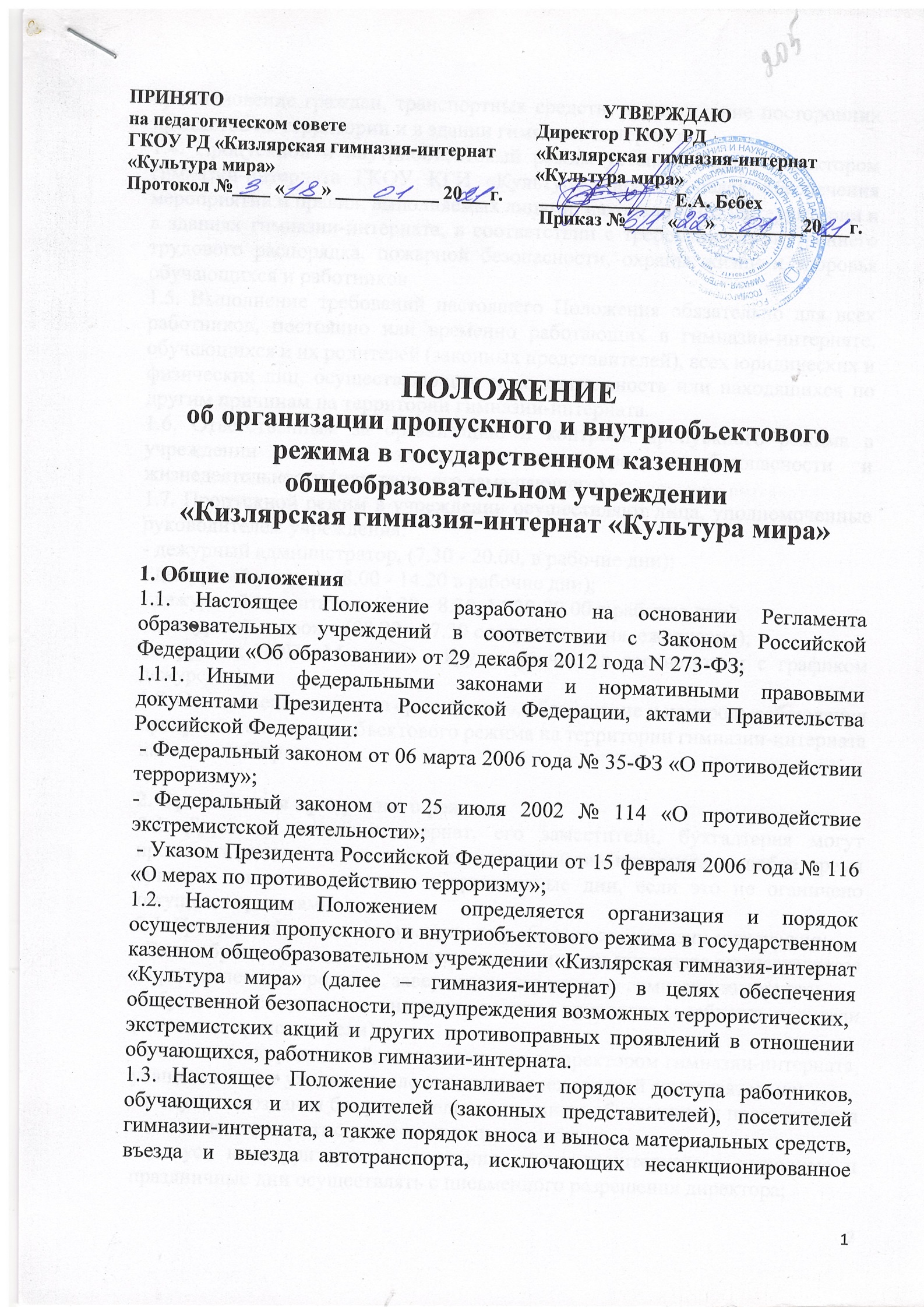 проникновение граждан, транспортных средств, и нахождение посторонних предметов на территории и в здании гимназии-интерната.1.4. Пропускной и внутриобъектовый режим устанавливается директором гимназии-интерната ГКОУ КГИ «Культура мира» в целях обеспечения мероприятий и правил, выполняемых лицами, находящимися на территории и в зданиях гимназии-интерната, в соответствии с требованиями внутреннего трудового распорядка, пожарной безопасности, охраны жизни и здоровья обучающихся и работников.1.5. Выполнение требований настоящего Положения обязательно для всех работников, постоянно или временно работающих в гимназии-интернате, обучающихся и их родителей (законных представителей), всех юридических и физических лиц, осуществляющих свою деятельность или находящихся по другим причинам на территории гимназии-интерната.1.6. Ответственным за организацию и контроль пропускного режима в учреждении является заместитель директора по безопасности и жизнедеятельности (или лица, его замещающего). 1.7. Пропускной режим в учреждении осуществляют лица, уполномоченные руководителем учреждения: - дежурный администратор, (7.30 - 20.00, в рабочие дни); - дежурный учитель (8.00 - 14.20 в рабочие дни); - дежурный воспитатель (7.30 - 8.30, 14.20-20.00 в рабочие дни); - дежурный сторож - (08.00 - 07.30 следующего дня, ежедневно);- струдник ЧОП «Мангуст» - круглосуточно (в соответствии с графиком дежурства);1.8. Ответственные лица за организацию, обеспечение и контроль соблюденияпропускного и внутриобъектового режима на территории гимназии-интерната назначаются приказом.2. Организация пропускного режима.2.1. Директор гимназии-интернат, его заместители, бухгалтерия могут проходить и находиться в помещении гимназии-интерната в любое время суток, а также в выходные и праздничные дни, если это не оганичено текущими приказами.2.1. Пропускной режим для учащихся и работников гимназии-интерната:- Вход обучающихся, не проживающих в гимназии-интернате осуществляется с предъявлением пропуска, заверенного директором гимназии-интерната;- обучающихся гимназии-интерната должны приводить и забирать родители (законные представители);- по заявлению родителей, согласованного с директором гимназии-интерната, учащиеся могут уходить после окончания всех занятий самостоятельно;- в случае опоздания без уважительной причины обучающиеся пропускаются в гимназию-интернат с разрешения администрации;- допуск на территорию и в здания гимназии-интерната в выходные и праздничные дни осуществлять с письменного разрешения директора;- допуск на территорию и в здания гимназии-интерната лиц, производящих ремонтные или иные работы в зданиях и на территории осуществлять только после сверки удостоверений личности.- вход на территорию гимназии-интерната осуществляется: через центральную калитку (с Циолковского).2.2. Пропускной режим для родителей, обучающихся:- родительскому комитету вход на территорию гимназии-интерната разрешается при предьявлении пропуска, заверенному директором гимназии-интерната;- для встречи с учителями, воспитателями, администрацией гимназии-интерната, родители обязаны записаться в соответствующем журнале у охранника, предъявив документ, удостоверяющий личность;- родителям не разрешается проходить в гимназию-интернат с крупногабаритными сумками, в противном случае они оставляют их на вахте;- родители, пришедшие встречать своих детей по окончании уроков или в субботу, ожидают их на проходной возле калитки;- при проведении родительских собраний, праздничных мероприятий воспитатель, учитель встречает родителей в вестибюле учебного корпусов.2.3. Пропускной режим для посторонних лиц:- если охранник не предупрежден о приходе посторонних (случайных) лиц,необходимо выяснить цель их прихода, проверить документы и доложить о них администрации гимназии-интерната, пропускать этих лиц только с разрешения администрации с регистрацией в журнале;- запрещается торговля в стенах гимназии-интерната лицами, занимающимисякоммерческой деятельностью;2.4. Контрольно-пропускной режим для лиц вышестоящих организаций,проверяющих лиц и других посетителей гимназии-интерната:- лица, не связанные с образовательным процессом, посещающие школу-интернат по служебной необходимости, пропускаются при предъявлении документа, удостоверяющего личность, по согласованию с директором гимназии-интерната или лицом его заменяющим, с записью в «Журнале учета посетителей»;- должностные лица, прибывшие в гимназию-интернат с проверкой, пропускаются при предъявлении документа, удостоверяющего личность, с уведомлением администрации гимназии-интерната, о чем делается запись в «Журнале регистрации мероприятий по контролю деятельности гимназии-интерната;- группы лиц, посещающих гимназию-интернат для проведения или участия в массовых мероприятиях, семинарах, конференциях, смотрах и т.п., допускаются в здания гимназии-интерната при предъявлении документов, удостоверяющих личность по спискам посетителей, заверенных подписью директора гимназии-интерната;- в случае возникновения конфликтных ситуаций, связанных с допуском посетителей в здания гимназии-интерната, охранник сообщает директору гимназии-интерната или его заместителям;2.5. Все сотрудники, обучающиеся и воспитанники гимназии-интерната обязаны неукоснительно соблюдать требования пропускного режима.2.6. Обязанности работников образовательного процесса при осуществлениипропускного режима:Директор обязан:- издавать приказы, инструкции необходимые для осуществления пропускного режима;- для улучшения работы пропускного режима вносить изменения в Положение;- определять порядок контроля и ответственных за организацию пропускного режима;- осуществлять оперативный контроль за выполнением настоящего Положения, работой ответственных лиц.Заместитель директора по АХЧ обязан:- обеспечить рабочее состояние системы освещения;- обеспечить свободный доступ к аварийным и запасным выходам;- обеспечить исправное состояние дверей, замков, задвижек, ворот, калиток, фрамуг, и т.д.;- обеспечить рабочее состояние системы аварийной подсветки указателей маршрутов эвакуации;- осуществлять организацию и контроль за выполнением Положения всех работников образовательного процесса.Сторож обязан:- осуществлять обход территории и зданий в течение дежурства с целью выявления нарушений правил безопасности;- при необходимости (взрывоопасных или подозрительных предметов и других возможных предпосылок к чрезвычайным ситуациям) принимать решения и руководить действиями для предотвращения чрезвычайных ситуаций (согласно инструкций пожарной безопасности, охране жизни и здоровья детей и т.д.);- выявлять лиц, пытающихся в нарушение установленных правил проникнуть на территорию гимназии-интерната, совершить противоправные действия в отношении имущества и оборудования образовательного учреждения. В необходимых случаях с помощью средств связи подать сигнал правоохранительным органам, вызвать группу задержания вневедомственной охраны, используя тревожную кнопку;- в выходные и праздничные дни допуск лиц в гимназию-интернат осуществлять только по письменному разрешению директора.Охранники обязаны:- осуществлять контроль за въездом и выездом автотранспорта на территорию;- осуществлять обход территории в течение рабочего дня с целью выявления нарушений правил безопасности;- при необходимости (взрывоопасных или подозрительных предметов и других возможных предпосылок к чрезвычайным ситуациям) принимать решения и руководить действиями для предотвращения чрезвычайных ситуаций (согласно инструкций по пожарной безопасности, охране жизни и здоровья детей и т.д.);- выявлять лиц, пытающихся в нарушении установленных правил проникнуть на территорию учреждения, совершить противоправные действия в отношении детей, работников и посетителей, имущества образовательного учреждения.Работники обязаны:- осуществлять контроль за пришедшим людьми, на протяжении всего времени нахождения в зданиях и на территории гимназии-интерната. Должны проявлять бдительность при встрече в зданиях и на территории с посетителями (уточнять к кому пришли, цель визита, проводить до места назначения и передавать другому сотруднику);- должны следить за основными и запасными выходами (должны быть всегда закрыты на запор).3. Контрольно-пропускной режим для автотранспортных средств3.1. Ворота для вьезда/выезда автотранспорта на территорию (с территории) гимназии-интерната открывает дежурный сотрудник ЧОП «МанГуст» только по согласованию директора гимназии-интерната.3.2. Порядок вьезда-выезда автотранспорта на территорию гимназии-интерната устанавливается в соответствии с выполнением режимных моментов гимназии-интерната с разрешения директора гимназии-интерната, заместителя директора по безопасности.3.3. Движение автотранспорта по территории осуществляется с соблюдением всех мер безопасности и правил дорожного движения, под контролем заместителя директора по безопасности).3.4. Автомобили специального назначения (пожарная, аварийная, МЧС, скорая медицинская помощь, полиция) при пожарах, авариях, стихийных бедствиях, несчастных случаях и совершении преступления на территории учреждения беспрепятственно пропускаются на территорию. Автомобильный транспорт специального назначения не досматривается.3.5. Парковка автомобильного транспорта на территории гимназии-интерната запрещена, кромеуказанного в п.3.2.3.6. В выходные, праздничные дни и в ночное время суток допуск автотранспорта на территорию гимназии-интерната осуществляется с исьменного разрешения директора гимназии-интерната или лица, заменяющего его, с обязательным указанием фамилилии ответственного, времени нахождения автотранспорта на территории гимназии-интерната, цели нахождения.5. Прядок и правила внутриобъектного режима:5.1. В соответствии с правилами внутренного распорядка дня находиться на территории гимназии-интерната разрешено:- учащимся гимназии-интерната с понедельника по пятницу круглосуточно;- сотрудникам гимназии-интерната в соответствии с графиком работы, остальное время с разрешения директора гимназии-интерната;5.2. Все помещения гимназии-интерната закрепляются за сотрудниками и в конце рабочего дня сдаются под охрану. Перед сдачей помещения в нем должны быть закрыты окна, форточки, отключены все электроприборы техническая аппаратура. После чего помещения закрываются на замок, при необходимости опечатываются.5.3. Вскрытие помещенией производится ответственным лицом, в случае его отсутствия с разрешения директора гимназии-интерната, его заместителя по обеспечению безопасности с соответствующей записью в книге приема и сдачи помещений под охрану.5.4. По окончании учебного процесса отрудник охраны осуществляет обход по следующему маршруту:- учебный корпус;- спальный корпус (пятница- воскресенье);- внешний обход по периметру зданий с проверкой подвальных помещений (если таковы имеются);- внешний обход по периметру ограждения территорий с ее осмотром.В ходе осмотра попериметру проверяется закрытие дверей, закрытие окон, отсутствие утечки воды, отключени электроприборво, включение дежурного освещения. При обходе территории проверяется целостность ограждения, закрытие входных ворот и калитки, а также обращается внимание на постороние предметы, которые могут представлять опасность для жизни и здоровья детей. В случае обнаружения недостатков и невозможности их самостоятельно устранить, охранник обязан сообщить о них директору гимназии-интерната или его заместителю по безопасности и действовать по их указанию.Обходы сотрудников охраны осуществляются по утвержденному графику или по указанию директора, его заместителя по безопасности, дежурного администратора. Результаты обходов заносятся в специальный журнал.5. Работникам гимназии-интерната запрещается:- нарушать настоящее Положение;- нарушать инструкции по пожарной безопасности, электробезопасности, охране жизни и здоровья детей и т.д.;- оставлять без присмотра обучающихся, имущество и оборудование учреждения;- оставлять незакрытыми на запор двери, окна, фрамуги, калитки, ворота и т.д.;- впускать на территорию и в здания неизвестных лиц и лиц, не участвующих в образовательном процессе;- оставлять без сопровождения посетителей гимназии-интерната.6. Работники гимназии-интерната несут ответственность за:- невыполнение настоящего Положения;- нарушение инструкций по пожарной безопасности, электробезопасности, безопасному пребыванию детей и взрослых;- нарушение инструкции по охране жизни и здоровья обучающихся;- допуск на территорию и в здания посторонних лиц;- допуск на территорию и в здания лиц в нерабочее время, выходные и праздничные дни посторонних лиц;- халатное отношение к имуществу гимназии-интерната.7. Ведение документации при пропускном режиме:- Данные о посетителях фиксируются в журнале регистрации посетителей;- Журнал регистарции посетителей:Журнал регистрации посетителей заводится в начале учебного года (1 сентября) и ведется до начала нового учебного года (31 августа следующего года).Журнал должен быть прошит, страницы пронумерованы. На первой странице журнала делается запись о дате его заведения.Замена, изъятие страниц из журнала регистрации посетителей запрещены.В случае нарушения правил Положения о пропускном и внутриобъектовом режиме виновные будут подвергнуты дисциплинарной и административной ответственности.Заместитель директора по безопасности   ______________    С.З. Акаев           Паспорт приходящего ученика гимназии - интерната                                Фамилия –                                Имя –                                Отчество –                                Класс – Время прихода –                               Время ухода –                               Д/адрес –  Тел. родителей –       Директор –________Бебех Е.А.№дата, время приходавремя уходаФ.И.О. посетителяцель посещенияк кому прибыл